Сообщение о возможном установлении публичного сервитута          В соответствии со ст. 39.42 Земельного кодекса Российской Федерации администрация Окуловского муниципального района информирует правообладателей земельных участков о возможном установлении публичного сервитута по ходатайству акционерного общества «Газпром газораспределение Великий Новгород» сроком на 49 лет с целью размещения существующего сооружения Газопровод к индивидуальному жилому дому по адресу: Новгородская область, Окуловский район, г.Окуловка, ул.Осипенко, д.3, площадью 424 кв.м., в отношении земельного участка, расположенного в кадастровом квартале 53:12:0103029.Графическое описание местоположения границ публичного сервитута:Публичный сервитут объекта газоснабжения: Газопровод к индивидуальному жилому дому по адресу: Новгородская область, Окуловский район, г.Окуловка, ул.Осипенко, д.3, в кадастровом квартале 53:12:0103029, расположенный по адресу: Новгородская область, Окуловский район, г.Окуловка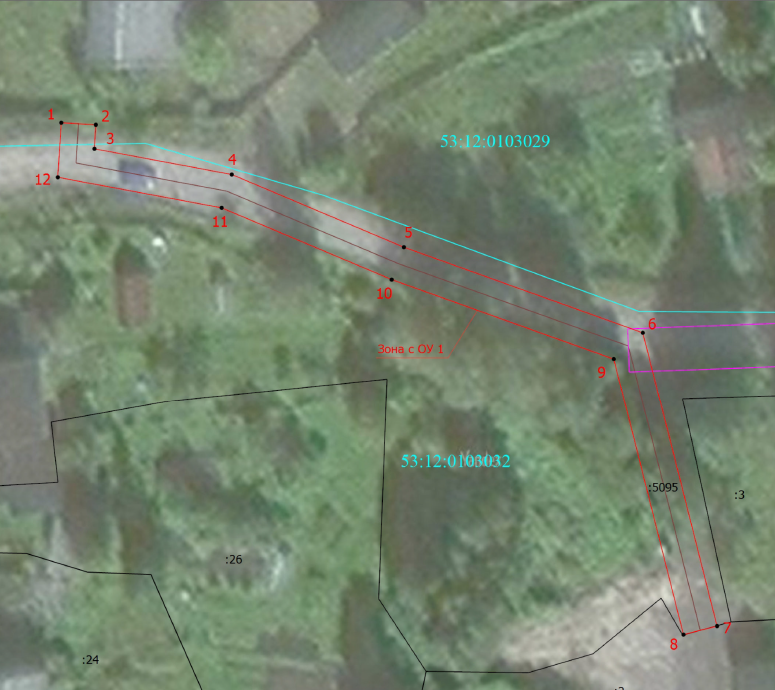 Заинтересованные лица в течение пятнадцати дней со дня опубликования настоящего сообщения могут ознакомиться с поступившим ходатайством об установлении публичного сервитута и прилагаемым к нему описанием местоположения границ публичного сервитута по адресу: в Администрации Окуловского муниципального района по адресу: Новгородская область, Окуловский район, г.Окуловка, ул.Кирова, д.6, каб.23, контактный телефон (81657) 21-400, по рабочим дням с 08.00 до 17.00, перерыв на обед с 13.00 до 14.00.Правообладатели земельных участков, в отношении которых испрашивается публичный сервитут, если их права (обременения права) не зарегистрированы в Едином государственном реестре недвижимости, могут обратиться с заявлением об учете их прав на земельные участки с приложением копий документов, подтверждающих эти права в Администрацию Окуловского муниципального района в рабочие дни с 8.00 до 13.00 и с 14.00 до 17.00 ч., по адресу: Российская Федерация, Новгородская область, Окуловский район, г.Окуловка, ул.Кирова, д.6, контактный телефон (81657) 21-400. Последний день подачи заявления 21 сентября 2023 года.